«Согласовано»                                                  Президент OO Федерации                          Автомотоспорта РК                                           _________________ Абыкаев. М.Н.		«___»____________           г. 		

                                           Регламент    соревнований                                                                                                                                  на рекреационной технике «Rec-Raid» 2015Соревнования для рекреационной техники проводятся в соответствии с данным регламентом, и взятыми за основу  «Правилами организации и проведения соревнований по ралли-рейдам».1. Цели и задачи:- пропаганда физической культуры и спорта;- внедрение физической культуры и спорта в повседневную жизнь населения Республики Казахстан, улучшения массовой физкультурно-оздоровительной и спортивной работы;- популяризация рекреационного спорта среди любителей;- привлечение внимания молодежи к техническим видам спорта как форме проведения досуга и пропаганде  здорового образа жизни. 
2. Организаторы соревнований и официальные лица2.1. Общее руководство по проведению соревнования осуществляет  ФАМС РК.  Непосредственное проведение возлагается на ТОО «MOTO LAND ASIA», г. Алматы ул. Толе би,  296 тел./факс: 8 (727)23150111, e-mail: andrey.cherednikov@autolife.kz.
2.2. Официальные лица соревнования и руководители служб:Официальные лица:
Руководитель  гонки:                                            Подпорин АлександрКомиссар по безопасности:                                 Красюков СергейГлавный секретарь:                                               Сучкова  ЯнаПомощник  Гл. секретаря:                                    Биляченко ЕленаТехнический контролер:                                       публикуется в бюллетенеОфицер по связи с участниками:                          публикуется в бюллетенеРуководители служб:Главный врач соревнования:                                Константин МорозовПресс-секретарь:                                                    публикуется в бюллетенеВсе официальные лица и руководители служб идентифицируются с помощью именных бэйджей.
3. Время и место проведения:4.Классы и зачеты.4.1 Ралли-рейд «Rec-Raid» проводится в трех  классах:1) класс  SSV2) класс ATV3) класс МОТО- «Абсолютный зачёт»4.2 К соревнованию допускается техника всех классов производства любых стран, прошедшая  технический осмотр перед началом соревнования.5. Спортсмены и административная комиссия5.1 К участию в соревнованиях допускаются водители, достигшие совершеннолетнего возраста. Все участники соревнований при прохождении административной проверки должны иметь действующий сертификат водителя, категорий «L», "Е", "D", "B" выданный ФАМС РК на текущий сезон, водительское удостоверение, соответствующей категории, медицинскую справку о допуске к соревнованиям по автомобильному или мотоциклетному спорту, 5.2 Спортсмены, не достигшие 16-ти летнего возраста, не допускаются к участию в соревнованиях. Допускаются участники с 16-ти летнего возраста, имеющие водительское удостоверение соответствующей категории.  5.3 Спортсмены, не проживающие на территории Республики Казахстан, допускаются к участию в соревнованиях при наличии разрешения на участие в данном соревновании, сертификата водителя указанных выше категорий, выданных своей Федерацией, страхового полиса, действующего на территории РК и медицинского допуска.5.4 Для получения сертификата водителя ФАМС РК необходимо подать заявку через официальный сайт ФАМС РК   www.fams.kz,  раздел заполнить заявку.  С января 2014 года в сертификат входит страховой полис спортсмена. Дополнительная информация по получению сертификата по тел.: +77013440010 ( Бородина Людмила)5.5 Поставив свою подпись на официальном бланке Заявочной формы, участник подчиняется спортивной юрисдикции,  положениям настоящего Регламента, требованиям Организатора, а также ПДД, действующим на территории Казахстана. Он также обязуется не предъявлять претензий к организаторам в случае получения травм или порчи техники, а также понимает и подтверждает, что ответственность, связанная  с  нанесением  ущерба  имуществу  или  здоровью третьих  лиц  лежит  на  нём.  6. Правила проведения соревнований:6.1 Соревнования будут проходить на специально подготовленной трассе. Победитель определяется по лучшему времени из всех заездов, с учетом штрафного времени. 6.2 Стартовая позиция классов определяется следующим образом: 1-SSV; 2-ATV; 3-МОТО. Движение участников осуществляется по Роуд-буку, в котором прописан маршрут (лиазон)  от места старта соревнований до старта первого спецучастка. Участники выходят на старт первого спецучастка,   в соответствии с предписанным в Корнетах  для каждого участника  временем. 6.3 Интервал  старта внутри класса 1 минута,  интервал между стартующими классами 5 минут (в случае небольшого количества участников интервал между стартующими участниками может увеличиться).6.4 Гонка состоит из трех круговых заездов (СУ1; СУ2; СУ3)  по направлению часовой стрелки. Движение в обратном направлении запрещено! (под угрозой исключения из соревнований  и санкций ФАМС РК)6.5 После каждого из первых двух кругов (СУ1 и СУ2) ,- участникам дается технический отстой для отдыха, дозаправки и диагностики техники  в специально отведенном месте (Сервис-парк и Зона заправки), где будет производиться Контроль времени.   6.6 Время въезда-выезда  зоны Сервис-парка, а так же время старта следующего спецучастка указывается в Корнете. Участник должен соблюдать  все указанные в Корнете времена.. Отклонение от указанного (предписанного) времени  пенализируется. 6.7 За утерю Корнета, его порчу или исправления в нем (коме судейских),- результат участника будет аннулирован. 6.8 Вся трасса размечена габаритными коридорами, которые находятся на пересечениях, указывают на опасные места и показывают изменения направления.6.9 Основная трасса имеет два дополнительных кольца, одно малое, которое находится снаружи трассы и второе большое, находящееся внутри.6.10 На трассе  спецучастков   расположены  судейские пункты (Маршалы перекрытия), которые в целях безопасности  контролируют трассу, перекрывают примыкающие дороги и следят за прохождением каждого участника. 6.11 На трассе спецучастков  установлены  судейские пункты - КП (контроль прохождения), которые обозначаются специальными знаками (изображение печати на желтом фоне – предупреждающий, на красном фоне -  остановка). На этих судейских  пунктах (КП) участник должен  остановиться и получить  судейскую отметку, которая будет проставляться с обратной стороны Корнета. Отсутствие таких отметок, или хотя бы одной из них на каком-либо из СУ, приравнивается к непрохождению СУ 6.12	Финиш осуществляется «с хода». Хронометраж производится специальным оборудованием (Телеметрией), установленной  на линии финиша, обозначенной  знаком  с изображением клетчатого флага  на красном фоне.Проехав зону торможения, участник должен остановиться за знаком STOP  для получения в Корнет отметки времени финиша.  6.13	Результат каждого участника публикуется  на Официальном табло соревнования по окончании  заездов СУ.7. ЗАКРЫТЫЙ ПАРК И ПАРК СЕРВИСА7.1 Закрытый парк  (ЗП) находится на территории  комплекса MobilEx и предназначен для техники участников, которая прошла техническую инспекцию и готова к старту.  Ремонт  в Закрытом парке запрещен.  Вход в Закрытый парк запрещен всем кроме пилотов для постановки техники  и выезда из него. В закрытый парк вход пилотам разрешен за 10 минут до времени своего старта.  При выезде из ЗП, спортсмены получают  Роуд-бук  для прохождения  лиазона. 7.2 Сервис-парк (СП) находится  на площадке,  примыкающей к зоне Старта-Финиша СУ,  и предназначается  для дозаправки транспортного средства и ремонта (сервиса) техники.  На территории СП  выделена  специальная Зона дозаправки. Ремонтные работы в Зоне дозаправки  запрещены. Курение на всей территории Сервисного парка запрещено. 7.3 Дозаправка техники во время соревнования проводится под  наблюдением Контролера.  Применение открытого огня в Зоне дозаправки  строго запрещено.7.4 Во время проведения технических работ с транспортным средством  с применением открытого огня, - возле техники обязательно должен находиться огнетушитель и лопата. 7.5 Запрещено сливать масло и другие технические жидкости на землю. Необходимо их утилизировать в специальные емкости и вывозить.7.6 Сервис (т.е. ремонтные работы  не силами экипажа  и  инструментами, запчастями, предоставленными третьими лицами) на трассе СУ (и лиазона) – запрещен.
8.  Безопасность. Ответственность.8.1  Участники ралли-рейда в течении всего движения, как на лиазоне, так и на СУ(спец участке), должны двигаться с включенным светом фар (это касается тех пилотов,  у кого транспортное средство оборудовано световыми приборами заводом – изготовителем). 8.2  В экипировке участника  обязательно должен быть твердый шлем, закрывающий височную часть у пилота и штурмана,  челюстную часть   у мотоциклистов, защитный каркас (черепашка, скелет),  мотоботы, перчатки и очки.8.3 Участник, выбывший из борьбы,  обязан максимально быстро убрать технику с трассы СУ. Он также обязан (и в случае схода на лиазоне)  известить об этом Руководителя гонки по телефону  8 777 777 0444  и/или Комиссара по безопасности по телефону 8 77 345 8684.8.4 Участники, ставшие свидетелями аварии другого участника соревнований, который нуждается в медицинской помощи, обязаны как можно быстрей сообщить судьям или организаторам о случившемся любыми доступными ему способами.8.5  На трассе участники обязаны находиться в застегнутых твердых шлемах, а  на мотовездеходах,- быть так же  пристегнутыми  ремнями  безопасности.  Применение этого правила, будет  контролироваться на всех  судейских  пунктах. Нарушение (зафиксированное судьей факта в протоколе) повлечёт за собой снятие с соревнований.8.6  Для повышения безопасности на трассе перед каждым трамплином , закрытом подъеме иле повороте,  находятся специальные  дорожные знаки,  указывающие  направление движения  и степень опасности. 8.7  На трассе СУ установлены специальные предупреждающие  знаки. При наличии одного восклицательного знака, рекомендуется снизить скорость на 20%, при двух восклицательных знаках - на 50%. Но если стоит три восклицательных знака – это говорит об опасности повышенной категории, где необходимо снизить скорость до минимума,  вплоть до остановки.9.ТЕХНИЧЕСКАЯ ИНСПЕКЦИЯ9.1. Техническая инспекция (ТИ) проводится на территории комплекса MobilEx. После прохождения технической инспекции, техника помещается в закрытый парк  на расстоянии  2-ух метров друг от друга. Рекомендуется отключение аккумулятора или массы, если она имеется.9.2. Все пилоты должны прибыть со своей техникой на Техническую инспекцию согласно расписанию, указанному в п.3 данного регламента. Работа Административной и Технической инспекции завершается по расписанию п.3. Не успевшие пройти эти процедуры в указанное время могут быть допущены к ним только с разрешения Руководителя гонки после уплаты денежного штрафа.  9.3.	Транспортное средство (ТС)  представляется на ТИ полностью подготовленным для участия в соревновании,  укомплектованное  необходимым оборудованием, а  пилот экипирован по требованиям (шлем, защита).9.4. Предстартовая ТИ носит  общий характер: проверка типа и модели  ТС, система выхлопных газов, трансмиссия, система управления, соответствие классу, в котором заявлено транспортное средство, соответствие экипировки требованиям безопасности.  9.5. Если ТС не соответствует техническим требованиям и/или требованиям безопасности, Руководитель гонки может не допустить его к старту или может установить крайний срок, к которому ТС следует привести в соответствие с этими требованиями.9.6. Участник  несет ответственность за соответствие его ТС техническим требованиям соревнований.10.  Старт и заезд10.1  На старт лиазона спортсмены выходят в свое время,  указанное в Корнете. 10.2  Прибыв к месту КВ  старта СУ после  финиша лиазона,-  каждый участник, получивший необходимую  отметку, стартует в соответствии со своим предписанным временем. Отклонение от предписанного времени (опережение, опоздание),- пенализируется.10.3 Старт на СУ осуществляется с места, с работающим двигателем.10.4 Отсчет времени до старта ведется на электронном табло  системы телеметрии.10.5 Любой участник, не способный стартовать в течение 10 секунд после подачи стартовой «команды», - немедленно освобождает стартовый коридор. В случае неисправности, участник может самостоятельно вытолкать технику по направлению к  трассе  СУ за пределы зоны контроля времени (КВ)  и, максимально освободив трассу, произвести ремонт, используя ЗИП.   Время ремонта засчитывается  как время прохождения  на СУ.11. Система выявления победителей:11.1 Победитель в классе определяется по сумме результатов  всех заездов с учетом штрафов и пенализаций. 11.2 В абсолютном зачете победитель определяется путем выявления лучшего времени среди  участников всех классов.12. Порядок и срок подачи заявок, стартовые взносы:12. Заявки от участников принимаются за 2 недели до начала соревнования в офисе Организатора  «ТОО «MOTO LAND ASIA»,   по адресу: г. Алматы, ул. Теле би, 296  12.2 Суммы заявочных взносов: (бесплатно) 12.3 Для начисления денежных штрафов (пенализации) считать номиналом стартового взноса 20000тенге. 13. Условия приема участников и судей:13.1	Для проживания  иногородних участников (по желанию) Организатор бронирует места в гостиницах или в съемном жилье с предъявлением подтверждающих документов.13.2	Все расходы, связанные с участием в соревнованиях,- несут сами участники.13.3 	Участники и судьи должны прибыть на место соревнований своевременно,- чтобы не нарушать расписание соревнований, опубликованное Организатором. 
14.  Реклама14.1. Участники (Заявители) имеют право размещать любую рекламу на заявленной технике, с учётом следующих требований:.     реклама не противоречит законодательству РК;.     реклама не должна быть оскорбительной;.    реклама   не   должна   располагаться   на   местах,   зарезервированных     организаторами для эмблем соревнования и стартовых номеров; .     реклама не должна мешать визуальному обзору.14.2 Развёртывание Участниками любой рекламы и рекламной торговли в местах проведения соревнований запрещено.14.3 Схема размещения  рекламы  на транспортном средстве, будет предоставлена на административной комиссии.15. Идентификация15.1. Организатор   предоставляет   каждому   участнику  стартовые номера, обязательные наклейки спонсоров и эмблемы соревнования.16. Награждение16.1 Победители соревнований, занявшие с 1 по 3 место в классе, награждаются памятными медалями,  дипломами от организаторов соревнования и призами от Спонсоров.16.2 Абсолютные чемпионы, занявшие с 1 по 3 место, награждаются памятными кубками, дипломами от организаторов соревнования и призами от Спонсоров.16.3 Награждение пройдет в день соревнований после подсчета результатов на территории  на  комплекса MobilEx.17. Порядок подачи протестов и их рассмотрениеУчастник вправе подавать протесты в соответствии со Спортивным Кодексом ФАМС РК. Протест должен быть подан в письменном виде на имя Руководителя гонки и передан  Секретарю соревнований. Протест должен быть подан не позднее 30 минут после публикации предварительных результатов  соревнования. Сумма базового залогового взноса при подаче протеста – 20000 тенге. В случае, если протест оказался необоснованным, вся сумма остается у Организатора. В случае, если протест оказался обоснованным, 75% от базового залогового взноса переходит участнику, подавшему протест, 25% остается у ОрганизатораНастоящее положение является вызовом на соревнование.18.Образец специальных предупреждающих  знаков.20.1 Знаки будут установлены на трассе за -20 метров до препятствия и будут указывать направление или степень опасности данного участка. 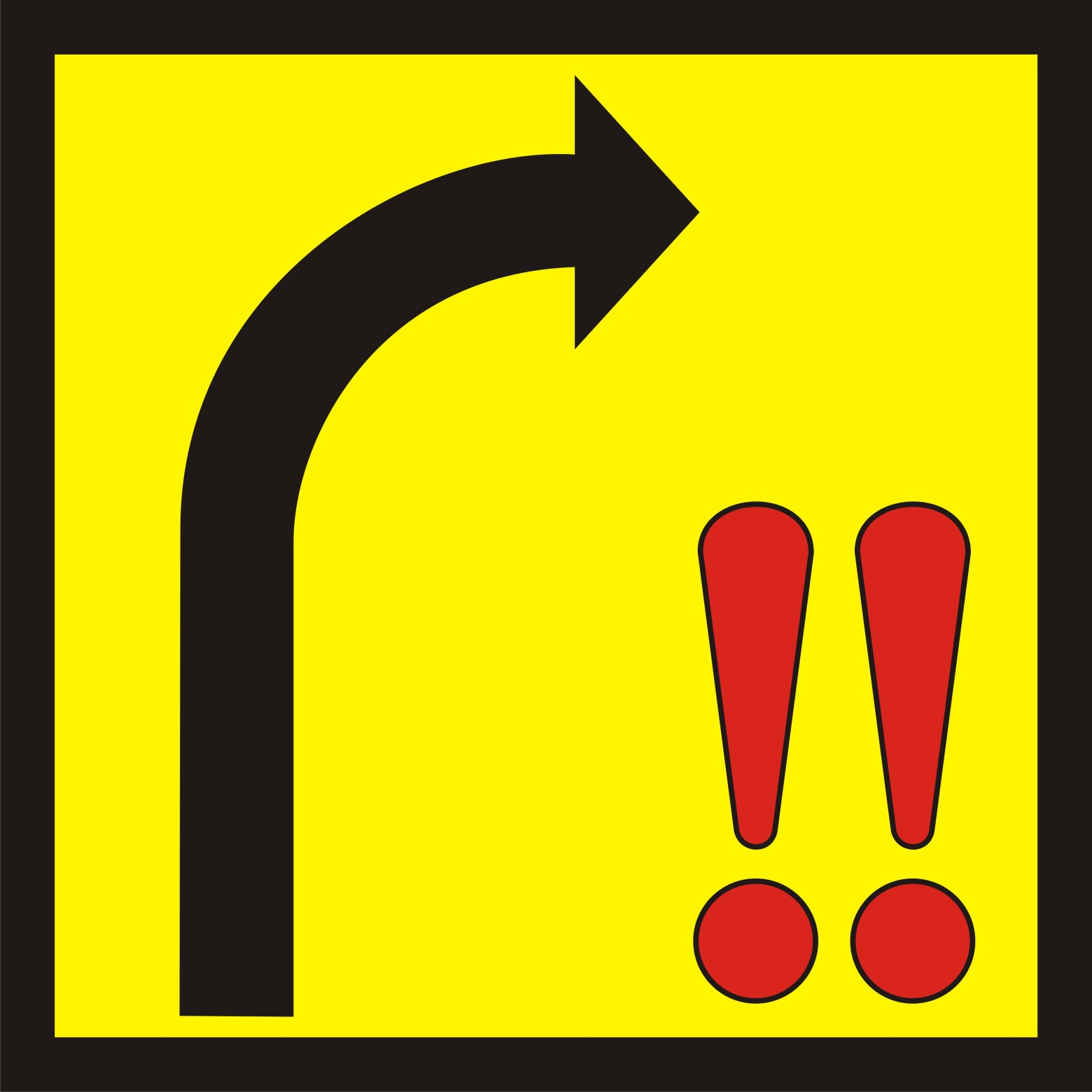 20.2 Поворот направо !!- (внимание опасность!!)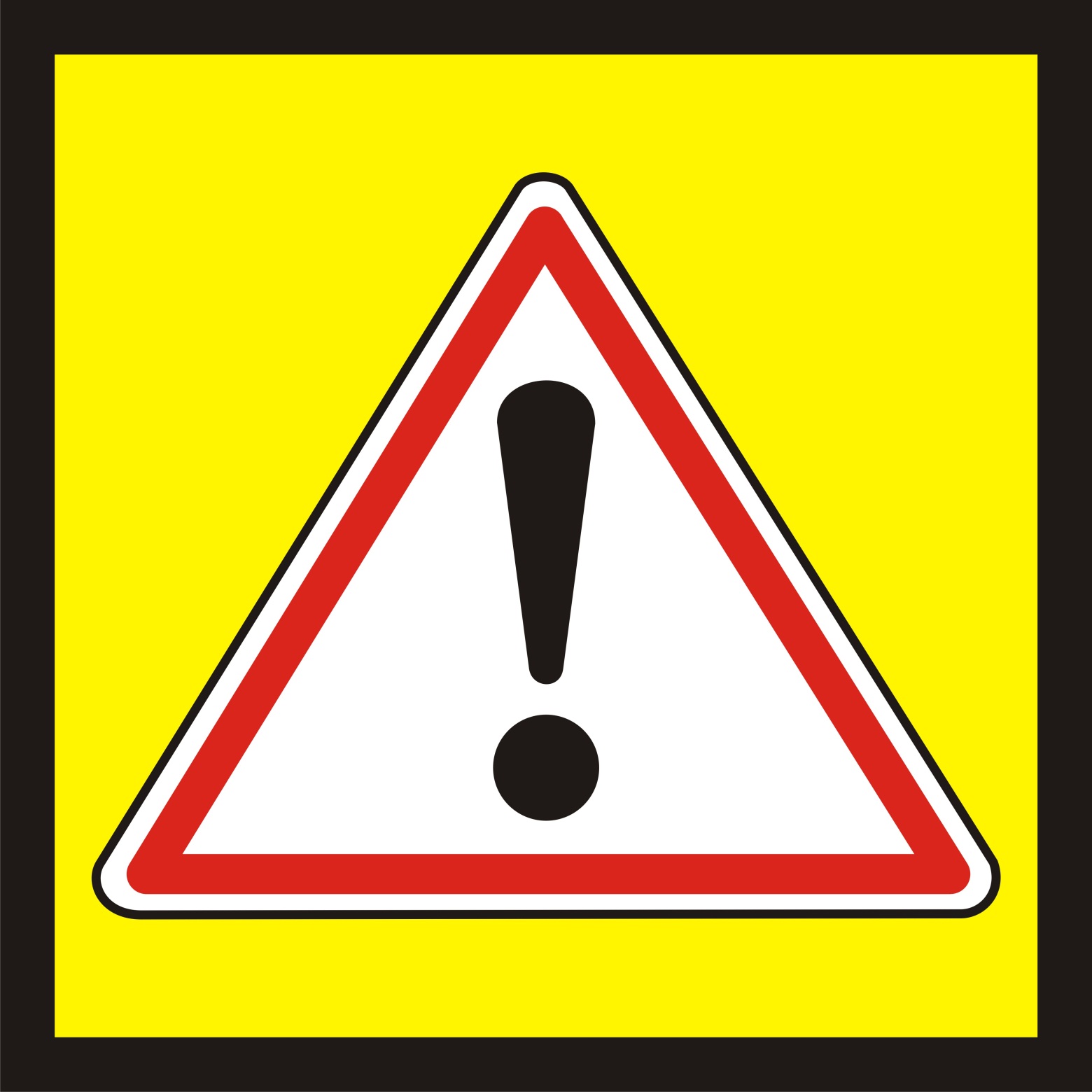 20.3 Внимание! Опасность!19. Пенализация- Превышение норматива (нормы)- Фиксированная пенализация, равная коэффициенту  1,5 от   времени норматива (нормы);- Отсутствие на брифинге – 10% от стартового взноса;- Отсутствие или не правильное расположение стартового номера или эмблем: 1 элемент – 10%; 2 элемента – 20%;- Размещение эмблем других соревнований – 100%;- Отсутствие/неправильное размещение Обязательной или Необязательной рекламы - 1 нарушение – 10%; 2 нарушение – 100%;- Опоздание на АП и/или ТИ – 20%;- Опоздание на Старт этапа - За каждую минуту опоздания – (+) 1мин; свыше 30 минут опоздания – отказ в старте;- Нарушения в заправочной зоне - Первое + 1 час; Последующие – исключение;- Действия в аварийной ситуации (П. 14.8. Правил) – Решение РГ;-  Действия при остановке  на СУ – 10%;- Неразрешенные исправления в Контрольной Карте (Корнете) – исключение;- Отсутствие печати или не представление Контрольной Карты – Фиксированная  пенализация – с коэффициентом 1,5 от норматива;- Не сдача Контрольной Карты (Корнета) – исключение;- Не соблюдение требований судей – исключение;- Опоздание на КВ (за каждую минуту) – (+) 1 минута;- Опережение на КВ (за каждую минуту) – (+) 2 минуты; - Не пристегнуты ремни безопасности и/или шлемы на СУ – исключение;- Движение в направлении, противоположном направлению СУ – исключение;- Фальстарт – (+) 1 мин;- Не остановка у знака «СТОП» (STOP) – (+) 1 час;- Отсутствие включенного ближнего света – На старте СУ - отказ в старте; На финише СУ - (+) 10 мин;- Препятствие проезду или обгону – исключение; - Движение с помощью буксировки или толкания в зоне ЗП (КВ) – (+) 1 мин;** Все нарушения, не указанные в данном разделе, будут рассматриваться  и пенализироваться  судейством,  опираясь   на требования    Правил  организации и проведения соревнований по ралли - рейдам.Соревнования для рекреационной техники «Rec-Raid» 2015 г. Соревнования для рекреационной техники «Rec-Raid» 2015 г. Соревнования для рекреационной техники «Rec-Raid» 2015 г. Соревнования для рекреационной техники «Rec-Raid» 2015 г. 1 октября10.00Начало приема заявокТоле би , 296   «Мото Лэнд Азия»14 октября17.00Окончание приема заявокТоле би, 296  «Мото Лэнд Азия»17 октября10.00-14:00Административная и техническая  комиссия для всех участниковТерритория MobilEx17 октября14.30Публикация ведомости заявившихся участников Территория MobilEx17октября15:00Открытие соревнований, брифинг для участниковТерритория Mobilx18 октября08.00-08.40Предстартовая медкомиссияТерритория MobilEx, (Штаб гонки)18 октября09.00Старт соревнованийТерритория MobilEx18 октября09.30Старт первого  СУЗона старта-финиша18 октября17.00Финиш последнего СУЗона старта-финиша18 октября17.30Финиш соревнованийТерритория MobilEx18 октября18.00Награждение победителейТерритория MobilEx- Характеристики техники не соответствуют заявленным – отказ в старте; 